Vordere Wortbausteine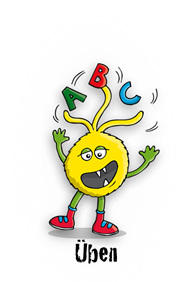 Aufgabe a) Bilde Wörter mit „vor-“ und schreibe die Wörter auf.			lesen			sagen		fahren		beugen 						nehmen			hersagen		tragen	kommen		1. ____________________________	2.______________________________3. ____________________________	4.______________________________5. ____________________________	6.______________________________7. ____________________________	8.______________________________Aufgabe 2:a) Schreibe einen Satz mit dem folgenden Wort.b) Unterstreiche den Wortbaustein „vor-“.1. vorlesen_______________________________________________________________2. vortragen______________________________________________________________Vordere Wortbausteine - LösungenAufgabe a) Bilde Wörter mit „vor-“ und schreibe die Wörter auf.			lesen			sagen		fahren		beugen						nehmen			hersagen		tragen	kommen		1. vorlesen					2. vorsagen					3. vorfahren					4. vornehmen				5. vorkommen				6. vortragen				7. vorhersagen				8. vorbeugen				Aufgabe 2:a) Schreibe einen Satz mit dem folgenden Wort.b) Unterstreiche den Wortbaustein „vor-“.1. vorlesenIch lese meine Hausaufgaben vor.							2. vortragenIch trage das Gedicht vor.								